06.05.20Прочитайте внимательно §§59-62 учебника Мякишев  Г.Я. Физика.11 класс: учебник для общеобразоват. учреждений: базовый  уровень -5-е изд..-М.: Просвещение, 2011, а также опорный конспект (см.ниже) Выполните краткий конспект темы урока в тетради, выполните задания, решите задачи.Отчет о выполненной работе отправьте к 12.05.20 по электронной почте на yun707@yandex.ru. При отправлении  укажите фамилию и свою учебную группу,  в Теме НАИМЕНОВАНИЕ ДИСЦИПЛИНЫ и НАЗВАНИЕ ВЫПОЛНЕННОЙ РАБОТЫ.ОПОРНЫЙ КОНСПЕКТ:Тема: Скорость распространения света. Законы отражения и преломления света. Полное отражение. Оптика – это раздел физики, в котором рассматриваются закономерности излучения, поглощения и распространения света. Различают геометрическую и физическую (волновую и квантовую) оптику.Геометрической оптикой называется раздел оптики, в котором изучаются законы распространения света в прозрачных средах и законы отражения его от зеркальных поверхностей на основе представления о световом луче.Свет имеет двойственную природу: с одной стороны он обладает волновыми свойствами (явление интерференции, дифракции, поляризации), с другой – представляет собой поток частиц – фотонов, обладающих нулевой массой  покоя и движущихся со скоростью, равной скорости света в  вакууме. В настоящее время под светом понимают  электромагнитное излучение, воспринимаемое человеческим глазом. Длина волн воспринимаемого электромагнитного излучения лежит в интервале  0,38 мкм λ 0,76 мкм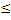 Измерение скорости распространения света1. Астрономический метод измерения скорости света – метод Рёмера.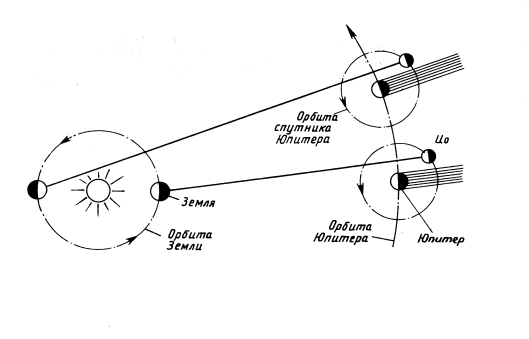 1675 г. О. Рёмер определил скорость света из наблюдений за Ио – спутником Юпитера. Скорость распространения света – конечная величина.	с = 215 000 км/с(Современные данные дают значение скорости света по  методу Рёмера близкое к 300 000 км/с).2. Лабораторные методы измерения3. Косвенный метод измерения50-е гг. 20 века – независимое измерение частоты и длины электромагнитной волны: с = 60-е гг. 20 века – повышение точности измерения скорости света за счет использования лазера				с = (299792456,2  0,2) м/с.                                                 (с = 3·108 м/с)Выводы:скорость света в вакууме больше, чем в других средах;скорость света не зависит от скорости источника, т.е. свет не подчиняется классическому правилу сложения скоростей.Скорость света в вакууме с = (299782, 5 0,4) ·103 м/с.Геометрическая оптикаэто раздел оптики, в котором изучаются законы распространения света в прозрачных средах и законы его отражения от зеркальных поверхностей на основе представления о световом луче.Законы геометрической оптикиЗакон прямолинейного распространения света – Луч света в однородной изотропной среде распространяется прямолинейно.Закон независимости световых лучей – Лучи света, пересекаясь, не возмущают друг друга, а продолжают распространяться в прежнем направлении.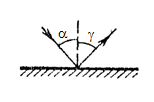 Закон отражения света – Падающий луч, луч отраженный и перпендикуляр, восстановленный в точку падения луча, лежат в одной плоскости. Угол падения равен углу отражения: Закон преломления света – 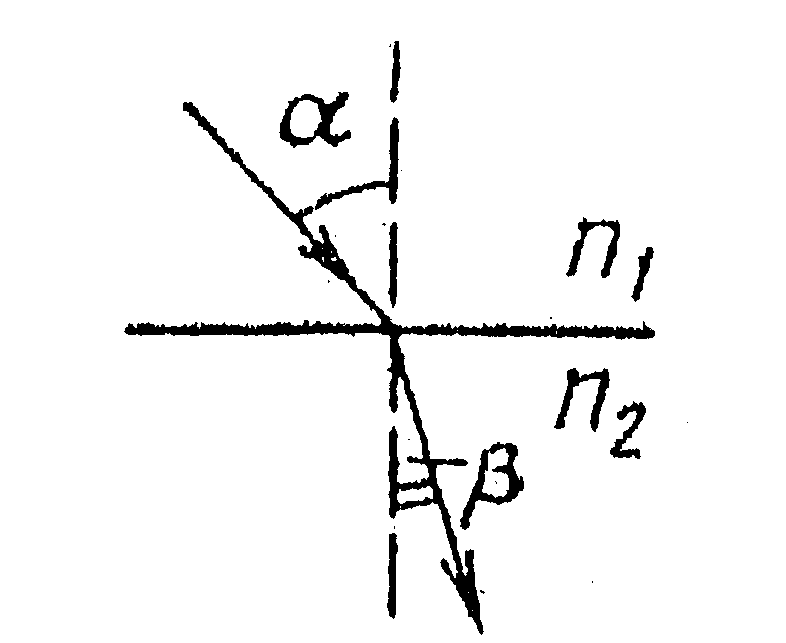 Падающий луч, луч преломленный и перпендикуляр, восстановленный в точку падения луча  к поверхности раздела двух сред, лежат в одной плоскости.; где  n1 = , n2 = абсолютные 			     показатели преломления средАбсолютный показатель преломления показывает, во сколько раз скорость распространения света в вакууме больше, чем в данной среде:Чем меньше абсолютный показатель, тем среда считается оптически менее плотной (для вакуума (воздуха) п = 1)n =  =   - относительный показатель преломления второй среды (по отношению к первой) – показывает, во сколько раз  скорость света в первой среде больше или меньше скорости света во второй. 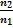 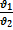 Полное внутренне отражение	При переходе света из оптически более плотной среды в оптически менее плотную,  преломленный луч отклоняется к границе раздела сред.Применение явления: оптоволоконная оптикаЗадачи для закрепления материала: 1.Каким должен быть угол падения светового луча, чтобы отраженный луч составлял с падающим угол 50°?А. 20°.	Б. 50°.	В. 25°.2.Перед вертикально поставленным плоским зеркалом стоит человек. Как изменится расстояние между человеком и его изображением, если человек приблизится к плоскости зеркала на 1 м?Увеличится на 1 м. 	Б. Уменьшится на 1 м. Уменьшится на 2 м.3.При переходе луча света из первой среды во вторую угол падения равен 60°, а угол преломления 30°. Каков относительный показатель преломления второй среды по отношению к первой?А. 2.	Б.	В. 0,5.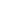 4.Показатели преломления воды, стекла и алмаза относительно воздуха равны: 1,33; 1,5; 2,42. В каком из этих веществ предельный угол полного внутреннего отражения имеет минимальное значение?А. В воде.	Б. В стекле.	В. В алмазе.5.Под каким углом из вакуума должен падать световой луч на поверхность вещества с показателем преломления, равным , чтобы угол преломления был в 2 раза меньше угла падения?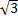 А. 60°.	Б. 30°.	В. 90°.Угол падения луча света на поверхность  подсолнечного масла 60°, а угол преломления 36°. Найти  показатель преломления масла.Луч света переходит из воды в стекло. Угол падения равен 35°. Найти угол преломления.Найти показатель преломления рубина, если предельный угол полного отражения для рубина равен 34°.1849 г. И. Физо – впервые определил скорость света лабораторным методом: с = 313 000 км/с1926 г. А. Майкельсон усовершенствовал метод И. Физо,  получил значение скорости света с = (299796 4) км/с.  Майкельсон определил скорость света в вакууме и других средах.   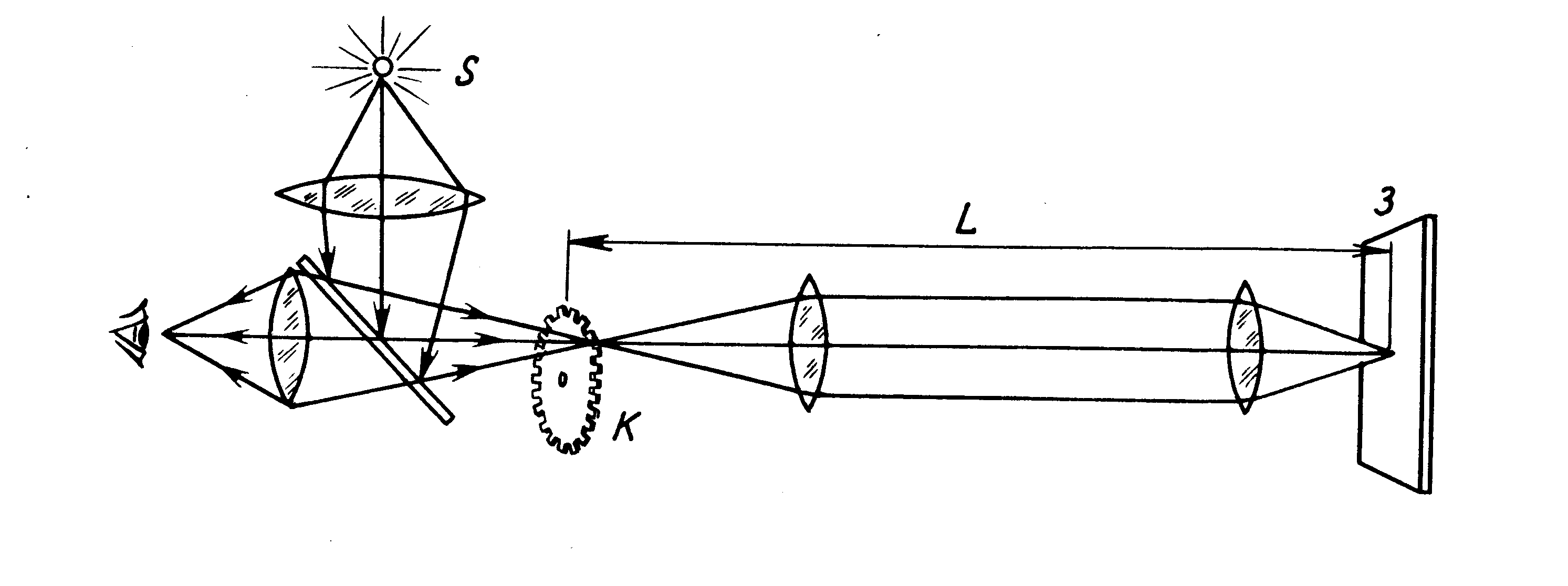 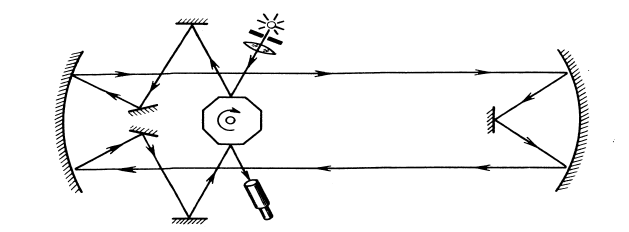 ВеществопВеществопВеществопАлмаз2,42Глицерин 1,47Кварц 1,54Вода 1,33Лед 1,31Стекло (различные сорта)1,47-2,04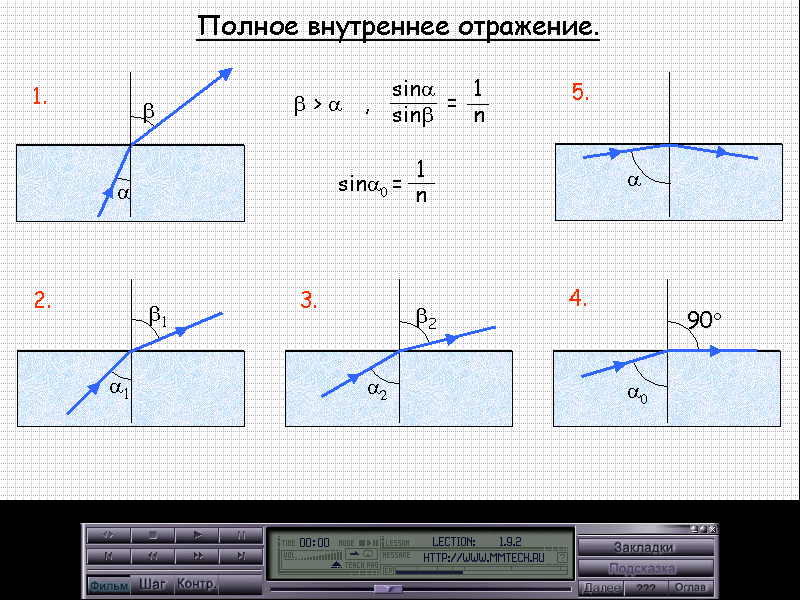 α0 – предельный угол полного отраженияПри α > α0 преломление света невозможно. Луч полностью отражается. Это явление называется полным внутренним отражением.